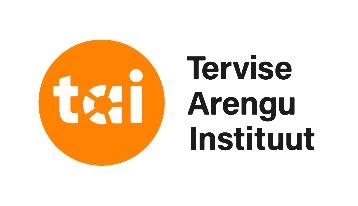 TÖÖ LASTEGA PEREDEGA, KUS ESINEB LÄHISUHTEVÄGIVALDA6.-7. aprill ja 27. aprill 2022Sihtgrupp: lastekaitsetöötajad ning lastekaitse ülesandeid täitvad sotsiaaltöötajadEesmärk: lastekaitsetöötaja tunneb perevägivalla toimemehhanisme, mõju lapsele ning teab, mida on võimalik teha lapse ja pere abistamiseks.Enne koolituspäevi iseseisev töö videoloengutega keskkonnas Moodle
6. aprill09.15-09.30 Kogunemine Zoomis09.30 - 11.00 Veebiseminar 11.00 - 11.15 Paus11.15 – 12.45 Veebiseminar 12.45 - 13.15 Paus13.15 – 14.45 Veebiseminar 7. aprill09.15 - 09.30 Kogunemine Zoomi09.30 - 11.30 Veebiseminar11.30 – 12.00 Paus12.00 - 13.15 Veebiseminar13.15 - 13.30 Paus13.30 - 14.45 VeebiseminarTeemad: 
Perevägivalla statistika, mõiste ja toimemehhanismid, laps perevägivallas, vägivallatseva vanema käitumine, ohvrist lapsevanema, võrgustikutöö ja rollid, riiklikud teenused.Koolituspäevade vahelisel ajal on iseseisev ülesanne vaadata Moodle’is videoloenguid tsiviilkohtumenetluse teemal. Mahus 1,5 tundi.27. aprill09.45-10.00 Kogunemine Zoomi10.00-11.30 Veebiseminar11.30-12.00 Paus12.00-13.30 Veebiseminar13.30-14.00 Paus14.00-15.30 VeebiseminarTeemad: 
Lapse toetamine tsiviilkohtumenetluses. Kriminaalmenetlus.Koolitajad:Mariana Saksniit - kliiniline lapsepsühholoog, perevägivalla ekspert, MTÜ Naiste Tugi- ja Teabekeskus, Tartu Seksuaaltervise KliinikKatrin Pihlap – lastekaitsespetsialist, Tartu LinnavalitsusAnne Haller - jurist, MTÜ Naiste Tugi- ja TeabekeskusKarin Talviste – riigiprokurör, RiigiprokuratuurSotsiaalkindlustusameti Ohvriabi- ja ennetusteenuste osakonna meeskondMaht: 18 tundi kontaktseminare Zoomis ja 6 tundi iseseisvat tööd Moodle’isKoolituse õpiväljundid:Koolituse tulemisena osalenu:mõistab perevägivalla olemust ja selle mõjusid lapseleoskab kirjeldada ohvrist vanema psühholoogilist olukordateab erinevaid riiklikke teenuseid, abivõimalusi perevägivalla ohvritele ja vägivalda tarvitavatele vanematelemõistab võrgustikutöö olulisust perevägivalla juhtumite lahendamiseltunneb perevägivalla juhtumitega töötamist puudutavat seadusandlust, tsiviil- ja kriminaalmenetluse eripärasidKoolituse õpperühm: sotsiaaltöö ja nõustamine